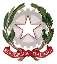 Ministero dell’Istruzione, dell’Università e della RicercaDipartimento per il Sistema Educativo di Istruzione e di FormazioneDirezione generale per lo Studente, l’Integrazione e la PartecipazioneUfficio Quinto - Politiche sportive scolastiche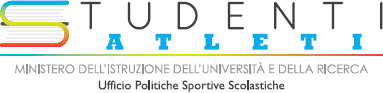 ALLEGATO 2MODELLO PROGETTO FORMATIVO PERSONALIZZATOPROGETTO FORMATIVO PERSONALIZZATOSperimentazione didattica studente–atleta di alto livelloDati relativi allo Studente:Informazioni sullo studente:Obiettivi formativi del programma sperimentale:Organizzazione generale del percorso didattico:Alternanza scuola-lavoroOrganizzazione specifica per singola disciplinaPer ogni disciplina inserire:le misure metodologiche/didattiche personalizzate adottate (ad esempio: attività di apprendimento a distanza fornito dall'Istituto e/o su piattaforma MIUR, utilizzo di dispense e materiali didattici di supporto, attività di recupero, tutoraggio, ecc.)l’organizzazione e le modalità personalizzate delle verifiche (ad esempio: programmazione delle verifiche scritte ed orali, verifiche orali a compensazione delle verifiche scritte, dispensa dalla sovrapposizione di verifiche su più materie nella stessa giornata, dispensa dalle verifiche immediatamente successive al rientro da impegni agonistici importanti, ecc.)DISCIPLINA:DISCIPLINA:[…]Tabella riassuntiva delle misure personalizzate adottate:Per ogni disciplina contrassegnare con una “X” le eventuali misure personalizzate adottateFirme dei DocentiLuogo e Data…………………………..Firme dei Genitori	Firma dello StudenteIl Dirigente ScolasticoNome e CognomeData e luogo di nascitaPeriodo attuazione interventoCoordinatore di classeDocente e Referente area BESMISURE DIDATTICHE E METODOLOGICHEVERIFICHEMISURE DIDATTICHE E METODOLOGICHEVERIFICHEMisura/strumentoDisciplinaDisciplinaDisciplinaDisciplinaDisciplinaDisciplinaDisciplinaProgrammazione verifiche scritteProgrammazione verifiche oraliVerifiche orali a compensazione delle verifiche scritteApprendimento a distanza fornito dall'Istituto e/o da piattaforme MIUR approvate dal CdCDispensa dalla sovrapposizione di verifiche su più materie nella stessa giornataDispensa dalle verifiche immediatamente successive al rientro da impegni agonistici importantiAttività di recuperoAttività di tutoraggioUtilizzo di materiali didattici/dispenseAltro (specificare)DISCIPLINANOME/COGNOMEFIRMA